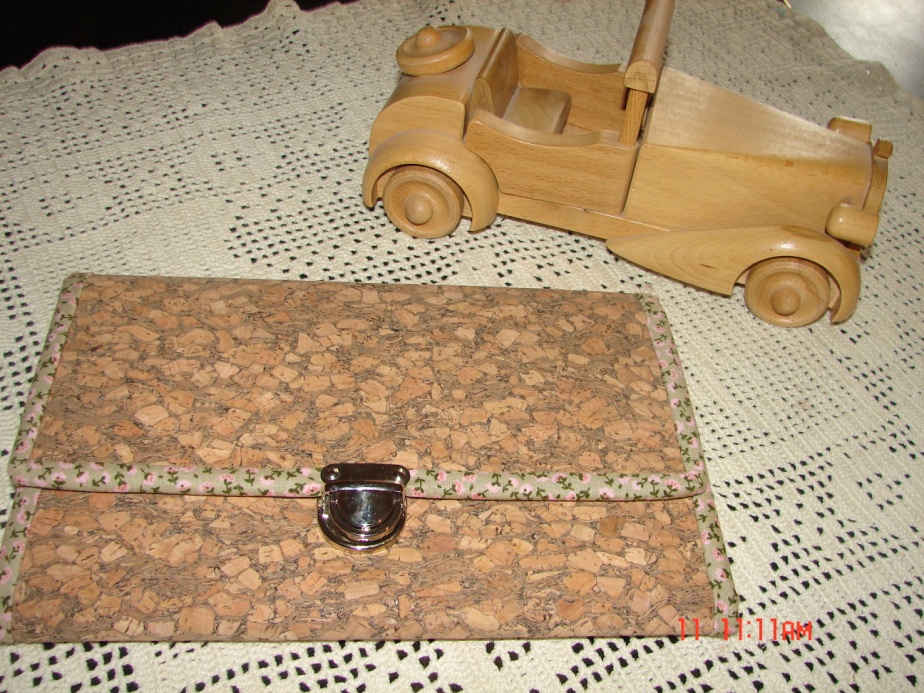 V rámci kreativu Venušina sopka v Mezině u Bruntálu ve čtvrtek 9,00 – 14,00 hod. proběhne pod pergolou OÚ Mezina Work Shop Ivany HofrichterovéKorkový nebo látkový obal na diář/knihuNa tento kreativní zážitek si doma připravíme a s sebou doneseme: šicí stroj, pravítko, řezákrovný lemovací proužek 6 cm šíře a 160 cm dlouhýstužku na záložku 30 cm šíře, a to látky, které lze různě kombinovatlátku na vnější stranu – pokud nebudete chtít korek: 30 x 50 cm (zájemcům lektorka opatří na objednávku efektní korek. Cena: + 70,-- Kč. Nutné objednat do 10. 8. 2019. Je to dražší varianta, ale vypadá nádherně a efektně)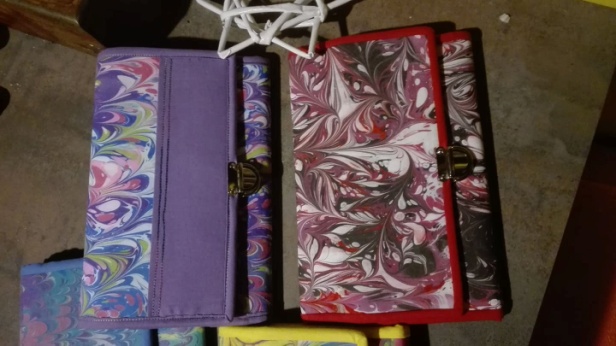 látku na vnitřek diáře – 30 cmIvanka dodá: Zapínání na diář a ronarDoba konání WS: 3 až 4 hodiny dle šikovnosti účastníků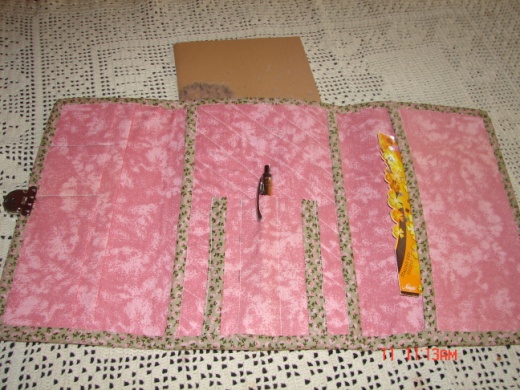 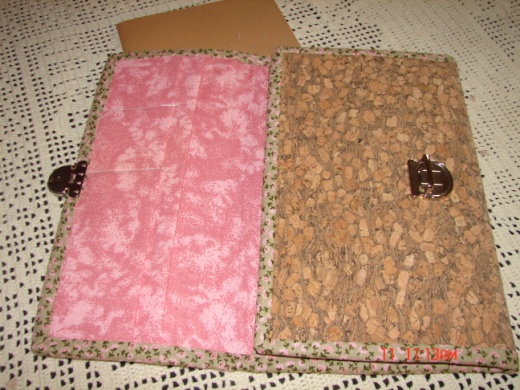 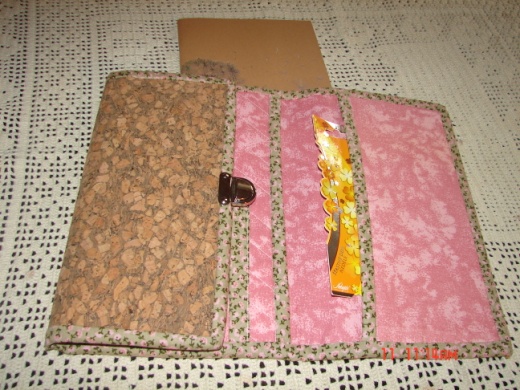 Cena: 330,-- Kč obsahuje lektorné, 0,5 m ronar fixu jednostranně lepicího, podle Vašeho požadavku korek v ceně + 70,-- KčPřihlášky: Dana Meca Franková, tel.: 603 488 553,   mejl: dana.lunakova@seznam.cz,   FB:  Dana Luňáková, web: www.dana-meca-frankova.estranky.cz